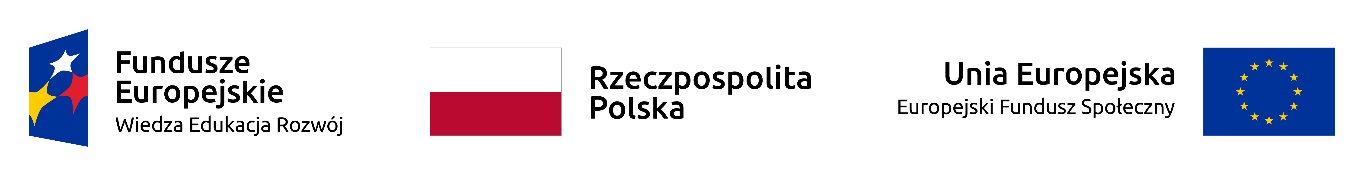 Projekt „Nowoczesne rozwiązania w obszarze podatków i opłat lokalnych oraz zarządzania nieruchomościami dla 6 miast - członków Związku Miast Polskich”ZP.271.168.2019						     Krosno, dnia 23.12.2019r.InformacjaW dniu 23.12.2019 roku dokonano otwarcia oferty złożonej w postępowaniu pn.: Modernizacja oprogramowania systemu do prowadzenia Ewidencji Gruntów i Budynków w Mieście Krosno w ramach projektu pn. „Nowoczesne rozwiązania w obszarze podatków i opłat lokalnych oraz zarządzania nieruchomościami dla 6 miast - członków Związku Miast Polskich”.Na wykonanie przedmiotowego zadania wpłynęła 1 oferta złożona przez następującego wykonawcę:GEOMATYKA – KRAKÓW s.c., ul. Mała Góra 30, 30-864 Kraków.Cena i wydłużenie okresu świadczenia usług ATiK:Wykonawca nr 1:cena: 60 270 zł,wydłużenie okresu świadczenia usług Asysty Technicznej i Konserwacji (ATiK) dla nowo powstałych modułów w modernizowanym oprogramowaniu: ---.Bezpośrednio przed otwarciem oferty podano kwotę, jaką Zamawiający zamierza przeznaczyć na sfinansowanie przedmiotowego zamówienia tj.  93 499 zł brutto